Posjet Dječjem kazalištu  Branka Mihaljevića , Osijek31. svibnja  2022. učenici RN u Dječjem kazalištu u Osijeku gledali su zanimljivu , raspjevanu predstavu „Rock N Roll bajka“. Glavni glumci su srednjoškolci koji žele oživjeti i vratiti rock n roll kao njihovi roditelji i bake.  Premda predstava tematikom nije za ovaj uzrast jer vraća u neka vremena kada se slušala drugačija glazba učenici su zainteresirano pratili jer je bila dinamična , puna zanimljivih, komičnih scena i puno glazbe na koju su na kraju i zaplesali . Koliko su shvatili poruku ovisi o svakom od njih samih !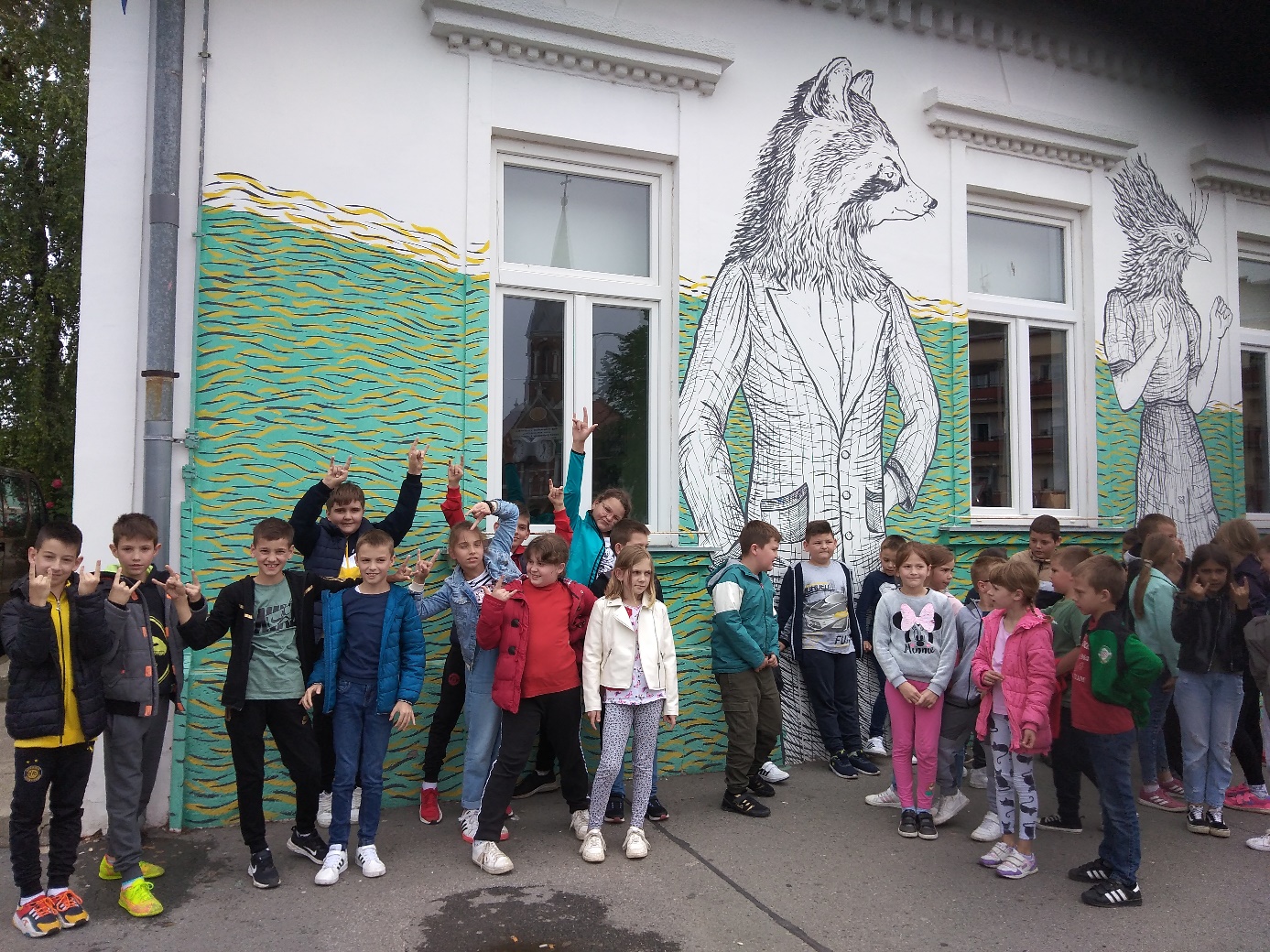 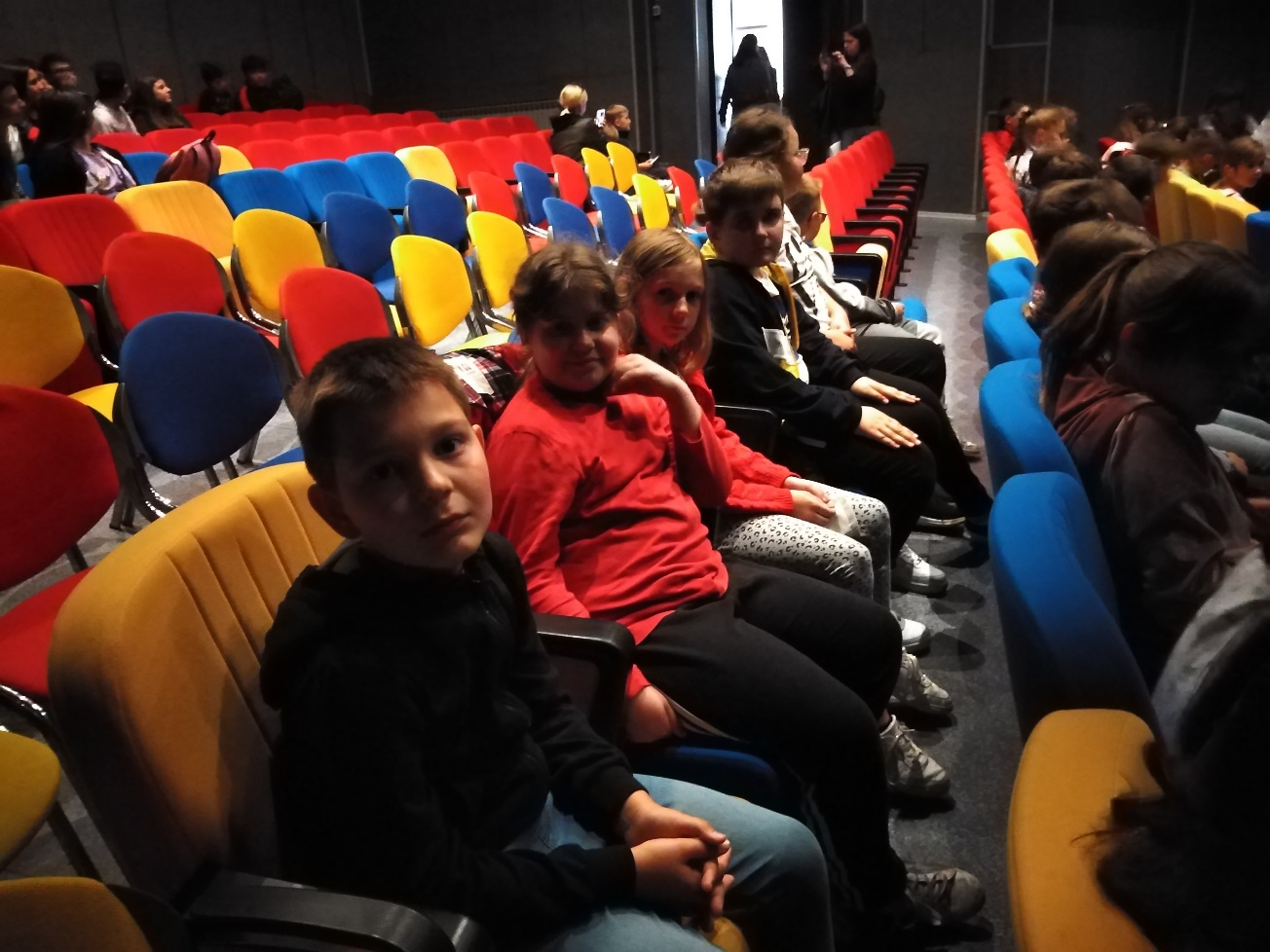 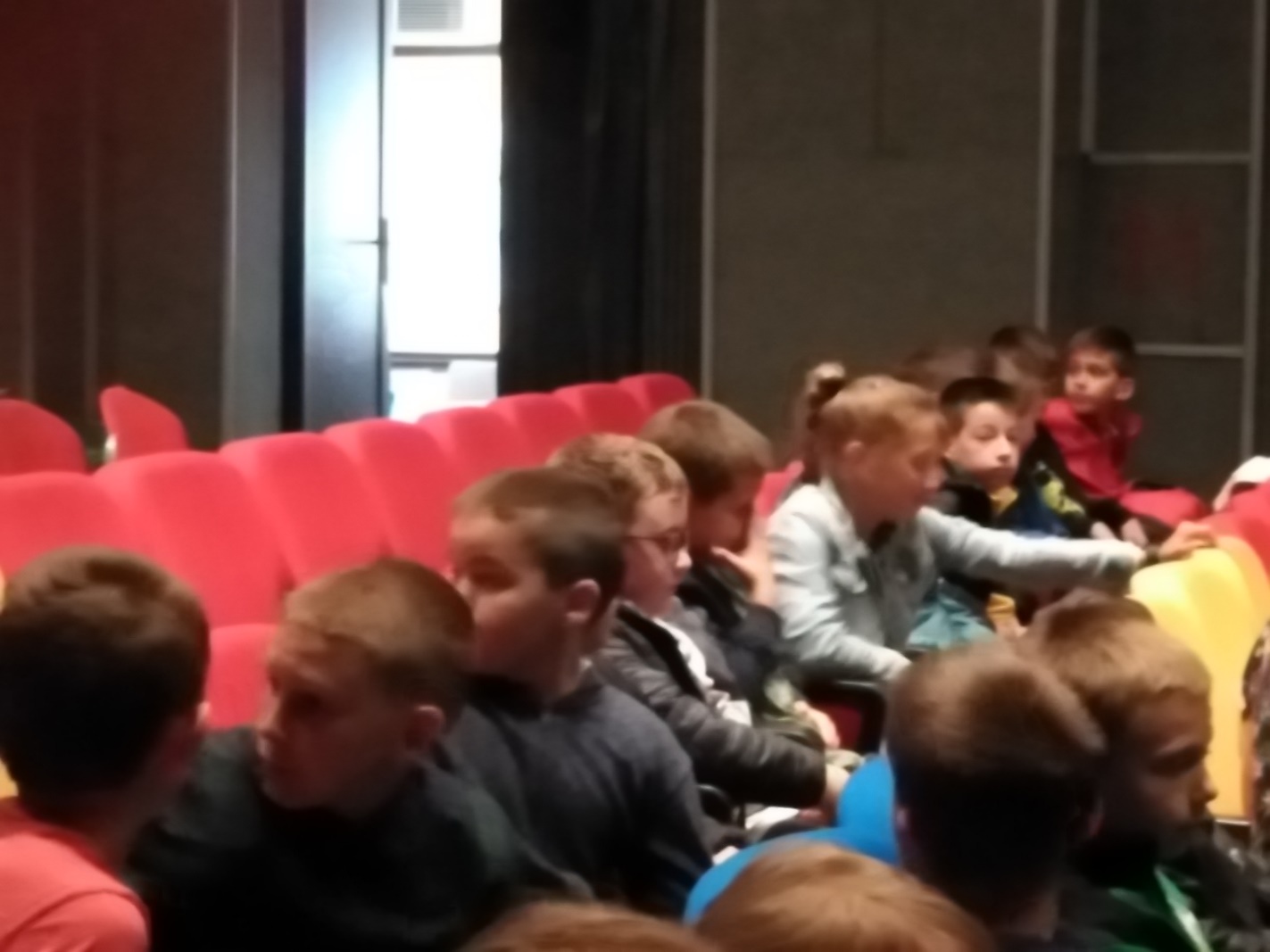 Iako nas je cijelim putem pratila kiša, prestala je nakon predstave tako da su učenici mogli prošetati ZOO vrtom.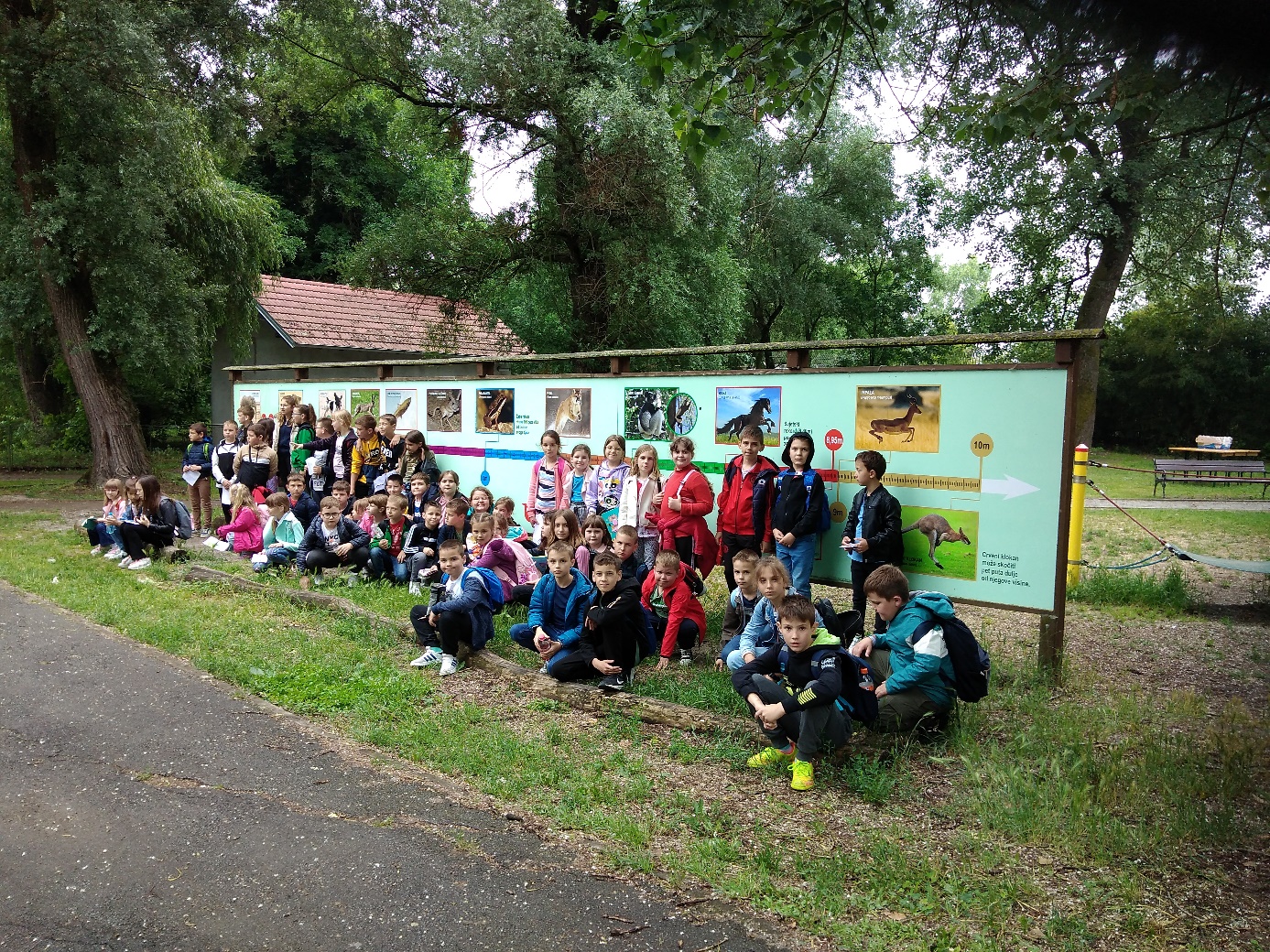 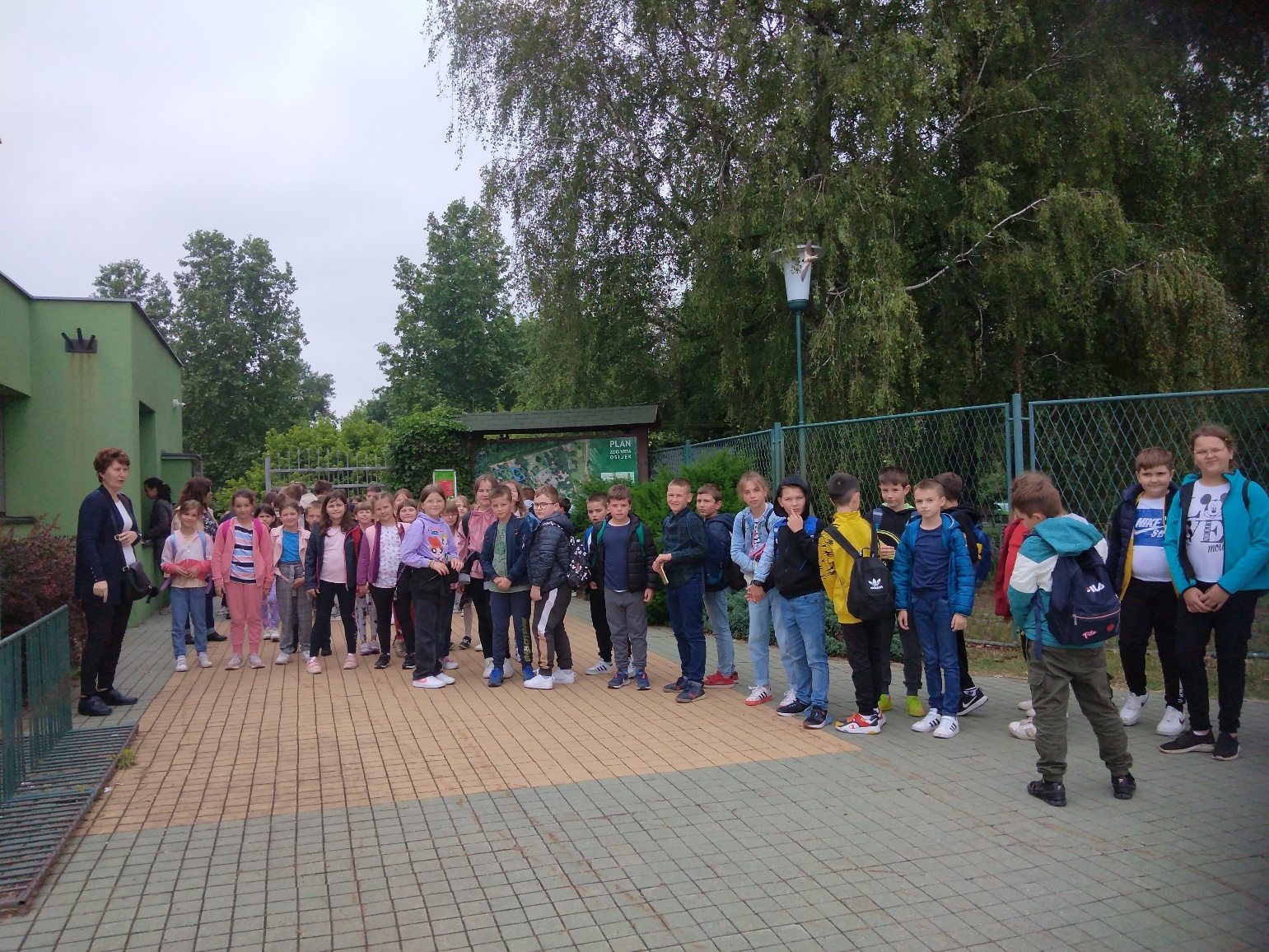 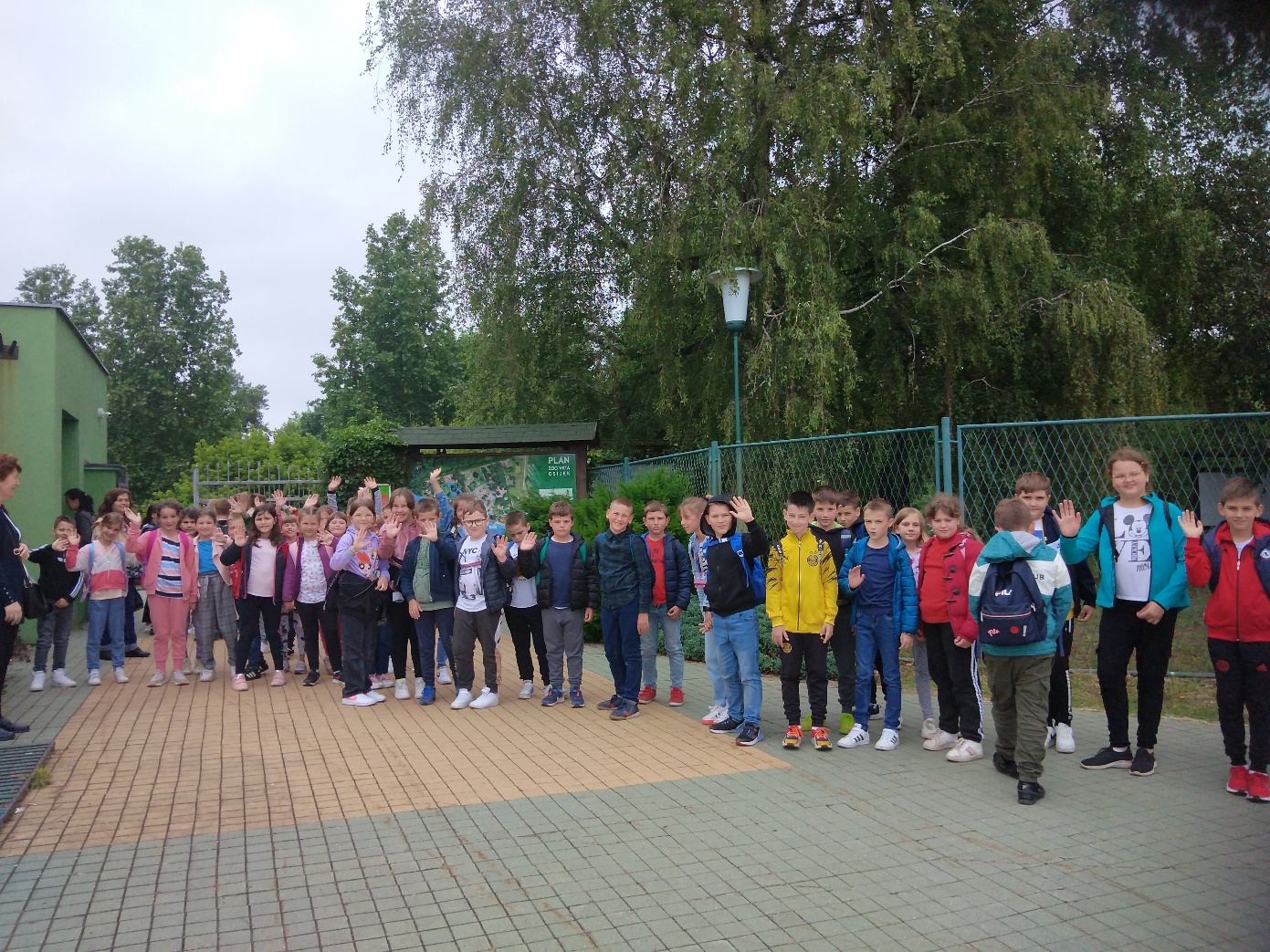 Učiteljice RN Josipa Brkić , 1. r , Seada Kešinović 2. r. , Katica Vareševac, 3.r. i Marina Kemenj  4. r.